Информация для родителейПрофилактика гриппа и ОРВИ"Грипп, протекает как респираторное заболевание, передается от человека к человеку преимущественно воздушно-капельным путем.Каковы симптомы заболевания?жаркашельболь в горлеломота в телеголовная больозноб и усталостьизредка -рвота и поносУ детей младшего возраста типичные симптомы могут не проявляться, но у них отмечается затрудненное дыхание и слабая активность.У детей до 5 лет вероятность развития тяжелого заболевания, в том числе пневмонии, выше, чем у детей старшего возраста.Как уберечься от инфицирования?В основном вирусы гриппа передаются от человека к человеку через кашель или чихание больного. Вирус гриппа может попасть в организм через руки при соприкосновении с инфицированной поверхностью. При соблюдении некоторых мер, в том числе личной гигиены, можно предупредить распространение микробов, вызывающих респираторное заболевания:научите детей часто мыть руки с мылом в течение 20 секунд. Родители тоже должны выполнять эту процедуру, что послужит хорошим примером для детей.научите детей кашлять и чихать в салфетку или руку. Родители тоже должны выполнять эту процедуру, что послужит хорошим примером для детей.научите детей не подходить к больным ближе, чем на полтора -два метра.заболевшие дети должны оставаться дома (не посещать дошкольные учреждения и школы), а также держаться на расстоянии от других людей, пока их состояние не улучшится.воздержитесь от посещения магазинов, кинотеатров или других мест скопления людей в районах.Что делать, если заболел ребенок?оставляйте больного ребенка дома, кроме тех случаев, когда ему нужна медицинская помощь. Не отправляйте его в школу или в дошкольное учреждение.давайте ребенку много жидкости (сок, воду и др)создайте больному ребенку комфортные условия. Крайне важен покой.если у ребенка жар, боль в горле и ломота в теле, вы можете дать ему жаропонижающие лекарства, которые пропишет врач с учетом возраста пациента.если кто-либо в вашем доме заболел, не допускайте его контакта со здоровыми.держите салфетки и корзину для использованных салфеток в пределах досягаемости больного.Если у вашего ребенка появился какой-либо из следующих настораживающих признаков, обратитесь за медицинской помощью:учащенное или затрудненное дыханиесинюшность кожных покрововотказ от достаточного количества питьяне пробуждение или отсутствие реакциивозбужденное состояниеотсутствие мочеиспускания или слез во время плачаСимптомы проходят, но потом возвращаются с жаром и сильным кашлем.Что следует предпринять родителям, чтобы уберечь своих детей и других членов семьи от гриппаРанняя профилактика сезонного гриппаСамым надежным и эффективным методом профилактики является вакцинация от гриппа.Обсудите со своим врачом, как вы можете уберечь своих детей и других членов семьи от гриппа в предстоящем сезоне.Профилактика в период эпидемии гриппаИзбегайте посещения мероприятий и мест с массовым скоплением народа.Соблюдайте гигиену рук. Мойте руки водой с мылом как можно чаще, особенно после кашля или чихания. Также эффективным является средства для обработки рук на основе спирта.Следите за состоянием здоровья ребенка и других членов семьи: проверяйте температуру тела и наличие других симптомов гриппа.Ограничьте контакты ребенка со сверстниками,исключите контакты с людьми с симптомами гриппоподобного заболевания.Подумайте, как обеспечить уход за ребенком дома, в случае если он заболеет.Подберите игры, книги, видеодиски и другие вещи, необходимые для развлечения в кругу семьи на случай, если отменят занятия в школе или если ваш ребенок заболеет и будет вынужден оставаться дома.В случае заболевание одного из членов семьи все дети дошкольного возраста должны оставаться дома в течение 5 дней с момента заболевания родственника.Грипп: важная информация для каждого 	Грипп – заболевание, с которым так или иначе сталкивается в своей жизни любой человек. Кто-то игнорирует опасность гриппа, считая его чем-то вроде простого насморка, кто-то боится "птичьего" и "свиного" гриппа, забывая о том, что так называемый "обычный" грипп может быть еще более опасен. Поэтому, несмотря на избитость темы, мы решили посвятить этому заболеванию целую статью, в которой представили только самую нужную и актуальную информацию.Грипп: что это такое?Грипп – это острое вирусное заболевание, поражающее преимущественно дыхательную систему. Грипп входит в категорию ОРЗ – острых респираторных заболеваний, а точнее, ОРВИ – острых респираторных вирусных инфекций.Причиной гриппа является не ослабление иммунитета и не переохлаждение, а особый вирус – вирус гриппа. Его особенность заключается в чрезвычайной изменяемости. Мало того, что описанные в медицине три типа гриппа (А, В и С) могут чередоваться, они еще и меняют свою структуру. Поэтому ежегодно в период эпидемии наша иммунная система сталкивается с новым микроорганизмом, что существенно затрудняет борьбу с ним.Вирус типа А "славится" обилием тяжелых форм заболевания и большой распространенностью. Вирус гриппа С – наименее агрессивный микроорганизм. Тип В находится где-то посередине по интенсивности распространения и по тяжести вызываемого заболевания.Как происходит заражение? Источником заражения при гриппе является больной человек, и лишь в редких случаях некоторые животные – свиньи, птицы. Следует учитывать, что заразиться можно и от человека со стертой формой гриппа, когда его проявления минимальны и могут не восприниматься человеком как болезнь.Передается грипп воздушно-капельным путем. Больной человек при кашле, чихании и просто при дыхании образует вокруг себя зараженное "облако" – взвешенные в воздухе частицы мокроты, слизи, отделяемого из носа. Вдыхание этих частиц – и есть путь проникновения вируса гриппа в организм пока еще здорового человека.Облако взвешенных зараженных частиц постепенно оседает на окружающие предметы. К сожалению, вирус гриппа относительно устойчив и может сохранять свою активность во внешней среде несколько часов. Проходя мимо обсемененных вирусом предметов обихода, делая приборку, пользуясь этими вещами, мы непроизвольно стряхиваем зараженные частицы, которые вновь поднимаются в воздух и могут попасть в дыхательную систему человека. Это так называемый воздушно-пылевой путь передачи.Как проявляется грипп? 	Симптомы гриппа известны большинству людей, и, тем не менее, будет нелишним повторить столь важную информацию.Скрытый период – инкубационный – длится от 5-6 часов до 3 суток. За это время вирус успевает проникнуть через слизистые оболочки рта и носа в организм, а иммунная система тем временем предпринимает попытки воспрепятствовать этому. Длительность инкубационного периода зависит от типа вируса, обильности заражения и состояния иммунной системы конкретного человека. Вслед за инкубационным периодом появляются проявления болезни, которые могут иметь несколько разную последовательность.1.Насморк, заложенность носа, чихание, ощущение першения в горле – частые начальные симптомы заболевания.2.Слабость, ломота в теле может быть первым признаком начинающейся болезни или же последовать за симптомами, указанными в предыдущем пункте.3.Повышение температуры обычно возникает в первые же часы заболевания. Для гриппа характерна сильная лихорадка с температурой до 40°С и даже выше.4.Кашель появляется чуть позже и сначала характеризуется непродуктивностью – кашель сухой, он "раздирает" трахею и бронхи, но при этом ничего не откашливается. Постепенно кашель становится влажным, с отхождением мокроты. Если кашель "лающий", значит воспалена гортань и возможно затруднение дыхания.Не характерны для гриппа: 	1.конъюнктивит, проявляющийся покраснением глаз и воспалительным отделяемым, которое слипается и образует корки на ресницах;2.сильный насморк;3.выраженные кишечные проявления. При гриппе может быть единичная рвота и понос, которые являются, скорее, реакцией организма на тяжесть состояния, а не вирусным поражением желудочно-кишечного тракта. Так называемый "кишечный грипп" с повторной рвотой и жидким стулом никакого отношения к гриппу не имеет – это заболевание вызывается совсем другим вирусом.При благополучном течении заболевания на 5-6 день самочувствие улучшается, температура падает до нормальных показателей. Как правило, на 7-10 день наступает выздоровление. Однако нередки остаточные явления в виде слабости, утомляемости, снижения работоспособности, которые могут продолжаться 2-3 недели.Грипп: осложнения 	Грипп – заболевание само по себе неприятное, однако наиболее опасны его осложнения, которые развиваются при слабости иммунной системы (например, у пожилых людей и у детей), при отсутствии лечения или неадекватном лечении, при нарушении режима.1.Бронхит: в течение недели после начала заболевания кашель не проходит, отделяется большое количество гнойной (желтой, зеленоватой, серой) мокроты.2.Пневмония – воспаление легочной ткани, вызванное зачастую не самим вирусом, а бактериями, проникшими через слизистые оболочки, пораженные вирусом. Кашель мучительный, при этом существенно страдает общее состояние больного, температура повышена. Иногда может развиваться геморрагическая пневмония – особо тяжелая форма заболевания, нередко заканчивающаяся смертью.3.Менингит и энцефалит – тяжелые воспалительные заболевания головного мозга и его оболочек. Заболевание характерно преимущественно для детей - у взрослых такое осложнение развивается крайне редко. Менингит и энцефалит протекают тяжело, требуют интенсивной терапии и чреваты летальным исходом.4.Судорожные припадки – могут быть признаком поражения центральной нервной системы или быть реакцией на критическое поражение температуры.5.Психозы с галлюцинациями – являются признаком тяжелой интоксикации с нарушением функции головного мозга.Лечение гриппа Лечение гриппа требует предоставления больному покоя - рекомендуется больше лежать. Обычная активность (привычная трудовая деятельность, работа по дому) противопоказана и может привести к развитию тяжелых осложнений.Симптоматическое лечение: является основным при гриппе. Суть его сводится к назначению средств, снимающих тяжелые симптомы и предупреждающие дальнейшее поражение органов. Назначают:жаропонижающие средства (аспирин, парацетамол, нурофен и т.п.) – с учетом возраста. Препараты этой группы улучшают самочувствие больного, предотвращают реакции со стороны нервной системы (например, судороги, характерные для маленьких детей);витамин С: снижает проницаемость мелких сосудов, предотвращает возникновение отека слизистых, препятствует распространению поражения;обильное питье: способствует выведению токсинов из организма;отхаркивающие, противокашлевые, бронхорасширяющие средства: солодка, препараты алтея, мукалтин, бронхолитин и т.п. Особенно осторожным нужно быть с препаратами, подавляющими кашель (пример - кодеин). Они могут использоваться только при сухом кашле; при наличии мокроты такие средства могут привести к ее застою и развитию гнойных осложнений в бронхах и легких;паровые ингаляции с травами противовоспалительного действия – ромашкой, календулой, зверобоем и др.;осудосуживающие капли в нос (нафтизин, галазолин, ксилен, ксимелин и др.): снимают отек слизистой носа, облегчают дыхание, улучшают отток отделяемого из гайморовых пазух, тем самым предотвращая развитие гайморита;противоаллергические средства (антигистаминные): используются не только у аллергиков. Препараты этой группы снимают отек слизистых облочек, облегчают состояние, предупреждают возникновение некоторых осложнений. Используют супрастин, тавегил, димедрол.1.Интерферон: является натуральным средством поддержания иммунитета – его получают из крови человека. Раствор интерферона закапывают в нос в первые дни болезни. В виде ректальных свечей выпускают виферон.Противовирусные препараты: тормозят размножение вируса, ограничивают воспаление и поражение органов. Используют римантадин, амантадин, осельтамивир – их принимают в первые два дня заболевания.Индукторы интерферона: препараты, стимулирующие выработку собственного интерферона. Для лечения гриппа используют гриппферон, амиксин, ингарон и др.В ситуации с гриппом, при котором вирус размножается с неимоверной быстротой и поражает органы все глубже и обширнее, очень важно правильно оценить тяжесть состояния и при необходимости начать лечение в условиях больницы и даже интенсивной терапии. Адекватную оценку состояния может провести только врач.Профилактика гриппаПредупреждение гриппа гораздо более эффективно, чем лечение уже возникшего заболевания. В идеале профилактика гриппа должна быть круглогодичной: правильное питание, адекватная физическая нагрузка, закаливание являются хорошими средствами повышения иммунитета, а значит и сопротивляемости гриппу.     Вакцинация – основной медицинский метод профилактики гриппа. Ежегодно на основании анализа прошлых эпидемий разрабатывается новая вакцина, которая учитывает изменяемость вируса и активна в отношении того вируса гриппа, которого ожидают в данном году. Вакцину вводят за 1-3 месяца до предполагаемого начала эпидемии.СПЕЦИФИЧЕСКАЯ ПРОФИЛАКТИКА – вакцинопрофилактика: является самой надёжной защитой при эпидемиях гриппа, снижает распространение вирусов сезонного гриппа, а среди заболевших смягчает клиническую картину, сокращает длительность течения инфекции и предупреждает развитие тяжелых осложнений и летальных исходов.Национальным календарем профилактических прививок определены контингенты населения из групп риска, для которых вакцинация против гриппа является обязательной. Это дети с 6 месяцев, школьники и студенты ВУЗов; взрослые, работающие по отдельным профессиям и должностям (работники медицинских и образовательных организаций, транспорта, коммунальной сферы); беременные женщины; взрослые старше 60 лет; лица, подлежащие призыву на военную службу; лица с хроническими заболеваниями, в том числе с заболеваниями легких, сердечно-сосудистыми заболеваниями, метаболическими нарушениями и ожирением.В связи с постоянным видоизменением вируса гриппа невозможно один раз переболев, получить пожизненный иммунитет. Вот почему прививку против гриппа необходимо повторять ежегодно осенью в предэпидемический по гриппу период.Прививая себя и своих детей, Вы формируете защиту не только от заболеваемости гриппом, но и от последующих возможных тяжелых последствий!     Ношение ватно-марлевой повязки уменьшает попадание вируса в дыхательные пути. Если вы сторонник такого способа профилактики, не забывайте о необходимости менять повязку несколько раз в день, в противном случае она сама может стать источником заражения.    Прием поливитаминов и витамина С.     Ежедневное употребление чеснока: позволяет снизить количество микроорганизмов в полсти рта.     Промывание носа – особенно актуально после работы, школы, общественного транспорта и т.п. Для промывания носа лучше использовать физраствор, а для предотвращения пересыхания слизистой оболочки носа после промывания смазывать нос изнутри любым маслом.     Избегание многолюдных мест во время эпидемии.     Регулярная влажная уборка помещения.     Оксолиновая мазь: регулярно смазывать полость носа, особенно перед посещением людных мест.     С началом эпидемии гриппа используют интерферон и индукторы интерферона, некоторые противовирусные средства (например, римантадин).Грипп – заболевание серьезное и опасное. Однако не будем паниковать и бояться наступления осенне-зимнего периода: полноценная профилактика и здоровый образ жизни помогут если и не предотвратить грипп, то по крайней мере избежать его тяжелых форм. Будьте здоровы!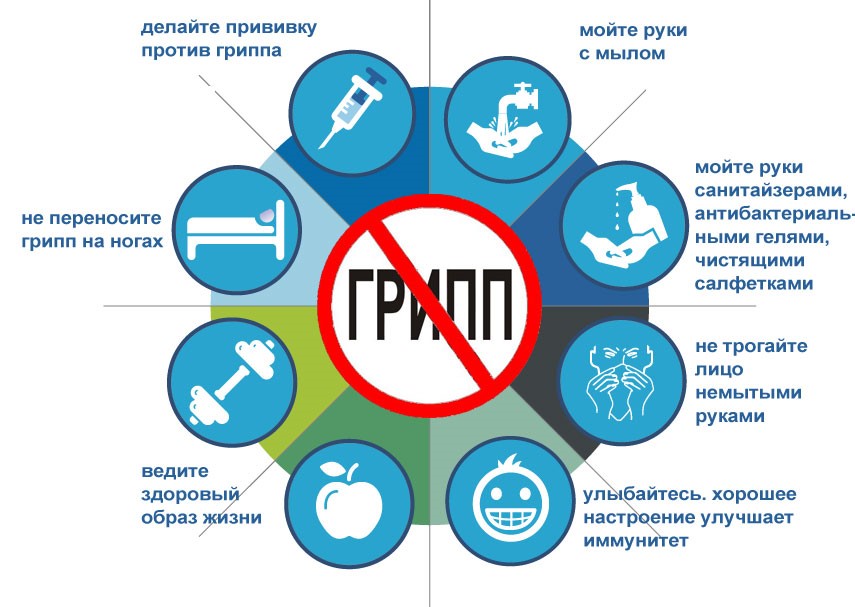 Помните: чем больше людей в обществе охвачено прививками, тем безопаснее в нем жить! Берегите себя и своих близких! Будьте здоровы!
